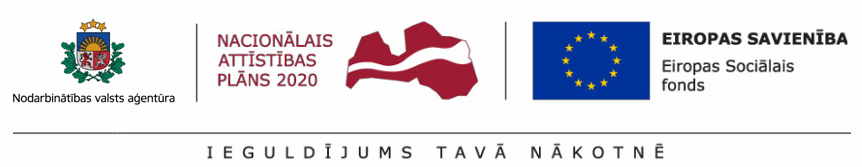 (ESF projekts „Atbalsts bezdarbnieku izglītībai” Nr.7.1.1.0/15/I/001)2019.gada 1 janvārī stājās spēkā 2011.gada 25.janvāra Ministru kabineta noteikumu Nr.75 "Noteikumi par aktīvo nodarbinātības pasākumu un preventīvo bezdarba samazināšanas pasākumu organizēšanas un finansēšanas kārtību un pasākumu īstenotāju izvēles principiem" grozījumi, kuri nosaka atbalsta pasākuma „Atbalsts reģionālajai mobilitātei aktīvo nodarbinātības pasākumu ietvaros” (turpmāk – Pasākums) īstenošanas nosacījumus. Pasākumu īsteno Latvijas Republikas administratīvajā teritorijā, izņemot Rīgu.Pasākumā var piedalīties bezdarbnieks, kurš piedalās kādā no apmācībām:Profesionālās tālākizglītības un profesionālās pilnveides izglītības programmu apguvē;Neformālās izglītības programmu apguvē;Transportlīdzekļu un traktortehnikas vadītāju apmācībā;Apmācībā pie darba devēja.Finanšu atlīdzību Pasākuma ietvaros var saņemt bezdarbnieks, kurš vienlaikus atbilst šādām prasībām:
1. apmācību vieta atrodas vismaz 15 km attālumā no deklarētās dzīves vietas (nav attiecināms uz Rīgas administratīvo teritoriju, ja bezdarbnieks ir deklarēts Rīgā un apmācību/prakses vai darbavieta atrodas Rīgas administratīvajā teritorijā);2. norādītajā dzīvesvietā ir deklarēts vismaz sešus mēnešus vai sešu mēnešu laikā mainījis deklarēto dzīvesvietu un gan jaunā, gan iepriekšējā dzīvesvieta atrodas vienas pašvaldības administratīvajā teritorijā, izņemot gadījumus, kad bezdarbniekam konkrētā dzīvesvieta ir pirmā deklarētā dzīvesvieta Latvijā;3. finanšu atbalsts tiek pieprasīts 10 darbdienu laikā no apmācību uzsākšanas dienas.Kā pieteikties? 
Filiāle 10 darbdienu laikā pēc apmācību uzsākšanas pieņem Bezdarbnieka iesniegumu , kuram pievienots viens pielikums ar parakstu apliecināts Apliecinājums.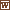 Ja mainās apmācību adrese, informāciju par apmācību vietu iesniedz atkārtoti un ikmēneša finanšu atlīdzību par nākamajiem mēnešiem aprēķina, ņemot vērā jauno attālumu no deklarētās dzīvesvietas līdz apmācību vietai.Iesniegumus iesniedz Filiālēs šādos veidos:klātienē;elektroniski iesniedzot, iesniegums ir jāparaksta ar drošu elektronisko parakstu un jānoformē atbilstoši normatīvajiem aktiem par elektronisko dokumentu noformēšanu;izmantojot pasta pakalpojumus.Filiāle triju darba dienu laikā no Iesnieguma saņemšanas dienas pieņem lēmumu par finanšu atlīdzību.Filiāle vienas darba dienas laikā no lēmuma pieņemšanas rakstveidā informē bezdarbnieku par pieņemto lēmumu. Pozitīva lēmuma gadījumā īres izdevumu kompensēšanai, Filiāle vienlaicīgi nosūta Nodarbinātajam finanšu atlīdzības pamatojuma veidlapu.
Nodarbinātības valsts aģentūra nodrošina finanšu atlīdzību Bezdarbniekam ne vairāk kā 150 euro apmērā par pilnu apmācību mēnesi:transporta izdevumu segšanai regulāriem braucieniem no deklarētās dzīvesvietas līdz apmācību vietai un atpakaļ;dzīvojamās telpas īres izdevumu kompensācijai (nosakot atlīdzības apmēru par dzīvojamo telpu īri, ņem vērā arī transporta izmaksas vienam braucienam no deklarētās dzīvesvietas uz apmācību vietu un atpakaļ). Finanšu atlīdzības apjoms:par apmācību pirmo mēnesi ir iespējams saņemt avansu līdz 150 euro, proporcionāli plānotajam apmācību mēnesim. Avanss tiek pārskaitīts piecu darbdienu laikā pēc pozitīva lēmuma par finanšu atlīdzības piešķiršanu pieņemšanas.Transporta gadījumā par nākamajiem apmācību mēnešiem ikmēneša finanšu atlīdzība nepārsniedz 150 euro par pilnu apmācību mēnesi. To aprēķina, piemērojot Finanšu ministrijas izstrādāto vienas vienības izmaksu standarta likmes aprēķina un piemērošanas metodiku viena kilometra izmaksām darbības programmas "Izaugsme un nodarbinātība" īstenošanai, nosakot attālumu kilometros no bezdarbnieka izvēlētās reģionālās starppilsētu nozīmes vai reģionālās vietējās nozīmes sabiedriskā transporta maršruta sākuma pieturvietas līdz gala pieturvietai, lai nokļūtu apmācību vietā un atpakaļ, un reizinot to ar sabiedriskā transporta izmaksu likmi par kilometru, izņemot gadījumus, ja bezdarbniekam piemēro sabiedriskā transporta braukšanas maksas atvieglojumu 100 % apmērā no biļetes cenas. Attālumu kilometros no bezdarbnieka deklarētās dzīvesvietas līdz apmācību vietai un atpakaļ reizina ar likmi degvielas izmaksu segšanai vieglajam transportlīdzeklim, ja pastāv vismaz viens no šādiem nosacījumiem:attālums no deklarētās dzīvesvietas līdz nokļūšanai apmācību vietā nepieciešamā sabiedriskā transporta pieturvietai pārsniedz 2 km;sabiedriskā transporta kustības grafiks nenodrošina nokļūšanu apmācību vietā vienas stundas laikā pirms darba sākuma vai nenodrošina izbraukšanu no apmācību vietas stundas laikā pēc apmācību beigām;pasākumā iesaista nodarbināto ar invaliditāti.Ja atlīdzības saņēmējam kompensē dzīvojamās telpas īres izdevumus, tad pēc pirmā apmācību mēneša beigām lēmumā norādītajā datumā NVA filiālē jāiesniedz izdevumus apliecinošus dokumentus par pirmo apmācību mēnesi - finanšu atlīdzības pamatojumu. Kuram klāt ir pievienots maksājumu apliecinošs dokuments, kur jābūt norādītam noslēgtā dzīvojamās telpas īres vai dzīvošanas dienesta viesnīcā apliecinošā dokumenta (līguma) numuram un datumam, kā arī šī īres līguma kopija. Par dzīvojamās telpas īri izmaksas nākošajiem mēnešiem aprēķina, ņemot vērā pirmajā mēnesī radušās faktiskās izmaksas. par nākamajiem apmācību mēnešiem finanšu atlīdzību izmaksā līdz 150 euro, proporcionāli apmācību apmeklējumam; Izmaksas tiek veiktas viena mēneša laikā pēc iepriekšējā apmācību mēneša beigām. Finanšu atlīdzību izmaksā, pārskaitot to uz atlīdzības saņēmēja norādīto personīgo bankas kontu.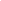 